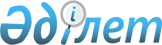 О выделении средств из резерва Правительства Республики КазахстанПостановление Правительства Республики Казахстан от 30 ноября 2011 года № 1416

      В соответствии с Законом Республики Казахстан от 29 ноября 2010 года «О республиканском бюджете на 2011 - 2013 годы» и постановлением Правительства Республики Казахстан от 26 февраля 2009 года № 220 «Об утверждении Правил исполнения бюджета и его кассового обслуживания» Правительство Республики Казахстан ПОСТАНОВЛЯЕТ:



      1. Выделить Агентству Республики Казахстан по делам строительства и жилищно-коммунального хозяйства из резерва Правительства Республики Казахстан, предусмотренного в республиканском бюджете на 2011 год на неотложные затраты, средства в сумме 39163320 (тридцать девять миллионов сто шестьдесят три тысячи триста двадцать) тенге для перечисления акимату Жамбылской области в виде целевых текущих трансфертов на закуп топлива для котельной мощностью до 100 Гкал/ч в городе Шу.



      2. Министерству финансов Республики Казахстан обеспечить контроль за целевым использованием выделенных средств.



      3. Акиму Жамбылской области в срок до 20 декабря 2011 года представить в Агентство Республики Казахстан по делам строительства и жилищно-коммунального хозяйства отчет по целевому использованию выделенных средств.



      4. Настоящее постановление вводится в действие со дня подписания.      Премьер-Министр

      Республики Казахстан                       К. Масимов
					© 2012. РГП на ПХВ «Институт законодательства и правовой информации Республики Казахстан» Министерства юстиции Республики Казахстан
				